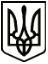 МЕНСЬКА МІСЬКА РАДАВИКОНАВЧИЙ КОМІТЕТРІШЕННЯ20 квітня  2022  року                 	 м. Мена	  № 64  Про Порядок наданнягуманітарної допомогиВідповідно до Законів України «Про правовий режим воєнного стану», «Про гуманітарну допомогу», враховуючи потребу належного врегулювання питання надання гуманітарної допомоги, беручи до уваги розпорядження Менського міського голови від 28 березня 2022 року № _ «Про організацію надання гуманітарної допомоги жителям Менської міської територіальної громади», з метою забезпечення жителів Менської міської територіальної громади, в т.ч. тимчасово переселених з територій, де ведуться бойові дії та окупованих територій, продуктами харчування, засобами гігієни, ліками тощо, керуючись  Законом України «Про місцеве самоврядування в Україні», виконавчий комітет Менської міської радиВИРІШИВ:      1. Погодити Порядок надання гуманітарної допомоги в Менській міській територіальній громаді в період дії воєнного стану (далі Порядок) (додається).      2. Визначити, що дія даного Порядку поширюється на правовідносини, які виникли з початку введення в Україні воєнного стану.      3. Контроль за виконанням рішення покласти на заступника міського голови  з питань діяльності виконавчих органів ради Прищепу В.В.Міський голова                                                                    Геннадій ПРИМАКОВ